2021 FREE KINDERGARTEN FEES POLICY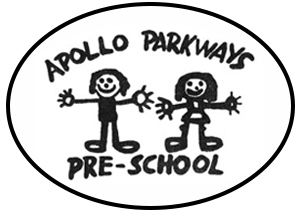 Mandatory – Quality Area PurposeThis policy will provide clear guidelines for:free kindergarten subsidies for funded sessional kindergarten programs free kindergarten for children attending our unfunded three-year-old program the application of surplus funding within Apollo Parkways Pre-school ensuring it is only used to ensure the quality of program delivery and development of children enrolled in the service Policy statementValuesApollo Parkways Pre-School is committed to:supporting the Victorian Government’s 2021 Free Kindergarten initiative increasing access to quality kindergarten programs for all Victorian children ensuring there are no financial barriers for families wishing to access an early childhood program for their child/childrenmaintaining confidentiality in relation to the financial circumstances of parents/guardiansSCOPEThis policy applies to the Approved Provider, Person with Management and Control, Nominated Supervisor, Person in Day-to-Day Charge, educators and parents/guardians with an enrolled child, or who wish to enrol a child at Apollo Parkways Pre-School.Background and legislationBackgroundIn response to the global coronavirus (COVID-19) pandemic, the Victorian Government is investing up to $169.6 million in early childhood education by providing free kindergarten to each enrolled child participating in a funded kindergarten program in 2021.  All families with a child enrolled in a funded kindergarten program are eligible for Free Kindergarten, this includes all children attending funded kindergarten programs in the year before school (four-year-old kindergarten) and services offering funded three-year-old kindergarten. Regulation 168(2) (n) of the Education and Care Services National Regulations 2011 requires that funded services have a comprehensive written fees policy, and the content of this policy must be communicated to families. Any voluntary parent donations and/or fundraising must comply with the 2021 Free Kindergarten subsidy guidelines and be responsive to the local community. Legislation and standards Relevant legislation and standards include but are not limited to:Charter of Human Rights and Responsibilities 2006 (Vic)Child Wellbeing and Safety Act 2005 (Vic)Disability Discrimination Act 1992 (Cth)Education and Care Services National Law Act 2010Education and Care Services National Regulations 2011: Regulation 168(2)(n)Equal Opportunity Act 1995 (Vic)National Quality Standard, including Quality Area 7: Governance and LeadershipDefinitionsThe terms defined in this section relate specifically to this policy. For commonly used terms e.g. Approved Provider, Nominated Supervisor, Regulatory Authority etc. refer to the General Definitions section of this manual.Early Start Kindergarten: A funding program that enables three-year-old Aboriginal and Torres Strait Islander children, and children known to Child Protection to attend a kindergarten program that is planned and delivered by an early childhood teacher for up to 15 hours per week. Details are available at: www.education.vic.gov.au. Children that are eligible for Early Start Kindergarten (ESK) will continue to be enrolled, this ensure that service providers receive all funding entitlements and that these children have access to 15 funded hours of kindergarten across Victoria. ESK enrolments contribute to School Readiness Funding (SRF) calculations for service providers. It also allows the Department to continue to monitor efforts to engage the most vulnerable children in kindergarten across Victoria and provide additional targeted support where required through SRF or Early Childhood LOOKOUT.Enrolment application fee: A payment to cover administrative costs associated with the processing of a child’s enrolment application for a place in a program at the service.Excursion/service event charge: An additional charge required to meet the cost of special events or excursions that occur in response to emerging children’s program needs. Events that are planned ahead and are included as an expenditure item in the service’s budget do not incur this additional charge (refer to Excursions and Service Events Policy).Fees: A charge for program hours over and above the 15 funded hours per week (600 per year) and/or wrap around care. Free Kindergarten 2021: Kindergarten programs for four-year-old and eligible three-year-old children in Victorian Government funded services will be free in 2021 as part of a $169.6 million investment in early childhood education in the 2020/21 Victorian State Budget. Free Kinder forms part of the economic recovery support for Victorians as we recover from the global coronavirus (COVID-19) pandemic. The initiative is for 2021 only. Health Care Card: A Commonwealth Government entitlement providing concessions for low-income earners and other eligible people. Details are available at: www.humanservices.gov.auKindergarten fee deposit: A charge to secure a place that has been offered in a program at the service, which is not applicable in 2021. Any deposit made prior to the commencement of Term One will be reimbursed to families.Voluntary parent/guardian contribution: A voluntary payment for items not directly related to the provision of the children’s program. Attendance at the service is not conditional on this payment.Sources and related policiesSourcesThe Kindergarten Funding Guide (Department of Education and Training): www.education.vic.gov.au The constitution of Apollo Parkways Pre-SchoolFree Kinder 2021 - Information for Service Providers https://www.education.vic.gov.au/childhood/providers/funding/Pages/freekinder2021.aspxFree Kinder 2021 – Frequently asked questions about Free Kinder 2021 https://www.education.vic.gov.au/childhood/providers/funding/Pages/freekinder2021.aspService policiesComplaints and Grievances PolicyDelivery and Collection of Children PolicyEnrolment and Orientation PolicyExcursions and Service Events PolicyInclusion and Equity PolicyPrivacy and Confidentiality PolicyProceduresThe Approved Provider and Person with Management and Control are responsible for:implementing and reviewing this policy in consultation with parents/guardians, the Nominated Supervisor and staff, and in line with the requirements of DET’s Free Kindergarten initiative (refer to Definitions)reimbursing families in full for any deposit or fee payments that have already been made for 2021 within a reasonable timeframe (excluding any voluntary payments/donations that the parent has agreed to) ensuring families are not charged any compulsory out-of-pocket levies or maintenance fees (voluntary fundraising and payments/donations are permitted)ensuring families are only charged for kindergarten programs hours that are over and above the 15 funded hours per week (600 hours per year) and/or “wrap around” care.ensuring families that attend both sessional kindergarten and a long day care service nominate which service the child will participate in the funded kindergarten program ensuring that any surplus funding is used for directly supporting the quality of the teaching and learning in the kindergarten program and/or attendance at the service, including vulnerable children and families not yet enrolled and/or towards the change management required for preparing for three-year-old (in 2022 roll out areas)ensuring any voluntary parent payments/donations are explicitly agreed to in writing and receiptedcharging families only for excursions/special events that occur outside the normal program/curriculum ensuring that any child that is eligible for Early Start Kindergarten is still enrolled at the service and recorded on the KIM systemcollecting all relevant information regarding those with entitlement to concessions and recording it on the KIM system ensuring that the 2021 Free Kindergarten Fee Policy is readily accessible at the service (Regulation 171)providing all parents/guardians with information about Free Kindergarten (refer to Attachment 1)providing all parents/guardians with a statement of additional hours fees and charges (refer to samples in Attachments 2 and 3) upon enrolment of their child, if applicable providing all parents/guardians with an additional payment fee agreement (refer to samples in Attachments 4 and 5), if applicable complying with the service’s Privacy and Confidentiality Policy regarding financial and other information received, including in relation to the payment/non-payment of additional hours feesnotifying parents/guardians a minimum of 14 days of any proposed changes to the additional hours fees charged, 2022 kindergarten fees or the way in which the fees are collected (Regulation 172(2)), and ideally providing one term’s notice.The Nominated Supervisor and Person in Day-to-Day Charge is responsible for:assisting the Approved Provider in developing this policy, and ensuring that this policy is based on the DET’s Free Kindergarten initiative (refer to Definitions)implementing and reviewing this policy, in consultation with parents/guardians, the Approved Provider and staff, and in line with the requirements of DET’s Free Kindergarten Initiative (refer to sources) ensuring families are only charged for kindergarten program hours that are over and above the 15 funded hours per week (600 hours per year) and/or “wrap around” care.ensuring families that attend both sessional kindergarten and a long day care service nominate which service the child will participate in the funded kindergarten program charging families only for excursion/special event that occur outside the normal program/curriculum ensuring that any child that is eligible for Early Start Kindergarten is still enrolled at the service and recorded on the KIM systemcollecting all relevant information regarding those with entitlement to concessions and recording it on the KIM system ensuring that the Free Kindergarten Fee Policy is readily accessible at the service (Regulation 171)providing all parents/guardians with information about free kindergarten (refer to Attachment 1)providing all parents/guardians with a statement of additional hours fees and charges (refer to samples in Attachments 2 and 3) upon enrolment of their child, if applicableproviding all parents/guardians with additional hours fee payment agreement (refer to samples in Attachments 4 and 5), if applicablecomplying with the service’s Privacy and Confidentiality Policy regarding financial and other information received, including in relation to the payment/non-payment of feesnotifying parents/guardians within 14 days of any proposed changes to the fees charged or the way in which the fees are collected (Regulation 172(2)), and ideally providing one term’s notice.Educators and all other staff are responsible for:informing the Approved Provider of any complaints or concerns that have been raised regarding fees at the servicereferring parents’/guardians’ questions in relation to this policy to the Approved Provider.Parents/guardians are responsible for:reading the Apollo Parkways Pre-School Free Kindergarten information for families (refer to Attachment 1), the Additional Hours Fee Payment Agreement (refer to Attachments 4 and 5) and the Statement of Additional Hours Fees and Charges (refer to Attachments 2 and 3), if applicablesigning and complying with the Additional Hours Fee Payment Agreement (refer to Attachments 4 and 5) if applicablenotifying the Approved Provider if experiencing difficulties with the payment of additional hours feesproviding agreement in writing if any additional payments are made to Apollo Parkways Pre-schoolEvaluationIn order to assess whether the values and purposes of the policy have been achieved, the Approved Provider will:regularly seek feedback from everyone affected by the policy regarding its effectiveness, particularly in relation to affordability, flexibility of payment options and procedures for the collection of feesmonitor the implementation, compliance, complaints and incidents in relation to this policykeep the policy up to date with current legislation, research, policy and best practicerevise the policy and procedures as part of the service’s policy review cycle, or as requirednotify parents/guardians at least 14 days before making any changes to this policy or its procedures (Regulation 172(2)) unless a lesser period is necessary because of a risk.AttachmentsAttachment 2021 Free Kindergarten information for familiesAttachment 2: Statement of additional hours and/or wrap around feesAttachment 3: Statement of gap fee for unfunded sessional kindergarten for 3 year oldsAttachment 4: Additional hours and/or wrap around care fee payment agreementAttachment 5: Gap fee for unfunded sessional kindergarten for 3-year-olds payment agreementAuthorisationThis policy was adopted by the Approved Provider of Apollo Parkways Pre-School on Review date:               Attachment 12021 Free Kindergarten information for familiesApollo Parkways Pre-School 2021General information Kindergarten programs for four-year-old and eligible three-year-old children in Victorian Government funded services will be free in 2021 as part of a $169.6 million investment in early childhood education in the 2020/21 Victorian State Budget.  Free Kindergarten forms part of the economic recovery support for Victorians as we recover from the global coronavirus (COVID-19) pandemic. The initiative is for 2021 only.This investment will save families around $2,000 for each child enrolled in a participating funded kindergarten program in 2021.DET also provides funding to assist eligible three-year-old Aboriginal and Torres Strait Islander children, and children known to Child Protection, to access kindergarten programs.Apollo Parkways Pre-School provides a range of support options to parents/guardians experiencing difficulty with payment of fees (see below).What free kindergarten means at our serviceApollo Parkways Pre-school has opted in to the 2021 Free Kindergarten initiative. Applicable parent fee’s are outlined below:Funded sessional kindergarten for 3-year-old children (up to 15 hours per week) – no parent feeFunded sessional kindergarten for 4-year-old children (15 hours per week) - no parent feeKindergarten in long day care for 4-year-old children – parent fee will be reduced by a $2000 offsetUnfunded sessional kindergarten for 3-year-old children – parent fee will be reduced by a $1600 offset (which will be prorated for less than five hours)Apollo Parkways Pre-school will reimburse families in full for any deposit or fee payments that have already been made for 2021 within a reasonable timeframe (excluding any voluntary parent donations/payments that you agree to in writing.) Other chargesOther charges levied by Apollo Parkways Pre-School are included on the Statement of Fees and Charges that will be provided to families upon enrolment.These include:Excursion/service event charge: At times throughout the year an additional excursion(s) or event(s) may be arranged where it is considered relevant to the service’s program and the children’s interests. At this time any additional costs to families are taken into consideration before a decision is made (refer to Excursions and Service Events Policy).Late collection charge: The Committee of Management reserves the right to implement a late collection charge when parents/guardians are frequently late in collecting a child from the service. This charge will be set at a level determined by the Committee of Management.Additional hours and/or wrap around care fee’sApollo Parkways Pre-school offers families [insert amount] hours above the set 15 hours per week (600 hours per year).  The additional hours fee is determined by the hourly program rate based on the scheduled 2021 fee (including the costs of regular incursions and excursions). Apollo Parkways Pre-school offers wrap around care outside of the 15 hours per week (600 hours per year). sessional kindergarten program. This fee is applicable to all families that require care before and after the kindergarten session.FundraisingWhile participation in fundraising/donation is voluntary, the support of every family is encouraged. Fundraising activities are also an opportunity for families and communities to come together.Unfunded three year old programsFamilies that have children attending unfunded three-year-old programs in sessional kindergarten services will received $1,660 reduction in parent fees. Compulsory parent fees can be charged above this amount but must not exceed the gap between the payment made by the State and the fee for 2021.  Services are required to directly offset the full $1,600 payment (which will be prorated for less than five hours) from parent fees.  Any deposits or payments made totally $1,600 will be refunded in a reasonable timeframe. 7. Payment of feesThe Committee of Management will regularly review payment options and procedures to ensure that they are inclusive and sensitive to families' cultural and financial situations.Fees will be invoiced to parents/guardians directly and must be paid by the date indicated on the invoice. Each invoice will be accompanied by payment instructions. The first term's fees must be received in full prior to the child commencing at the service. For children enrolled after the commencement of a term, a pro rata invoice will be issued and must be paid in full within 14 days of the child's commencement at the service. Fees for subsequent terms will be invoiced to parents/guardians before the end of term and is due four (4) weeks from the date of invoice issued.  All fees need to be paid in full before the start of the following term. Receipts will be provided for all fee payments.Parents/guardians experiencing difficulty in paying fees are requested to contact the Bookkeeper to arrange a suitable alternative payment plan. The Privacy and Confidentiality Policy of the service will be compiled with at all times in relation to a family's financial/personal circumstances.9. Unpaid feesIf fees are not paid by the due date, the following steps will be taken: An initial reminder letter will be sent to parents/guardians with a specified payment date, and will include information on a range of support options available for the family.Where payment is still not received, families will be invited to attend a meeting to discuss the range of support options available and establish a payment plan.Failure to attend the meeting and continued non-payment may result in a second and final letter notifying parents/guardians that the child’s place at the service may be withdrawn unless payment is made or a payment plan is entered into within a specified period of time. This letter will also include information on a range of support options available for the family.The Committee of Management will continue to offer support and will reserve the right to employ the services of a debt collector.If a decision is made to withdraw the child’s place at the service, the parents/guardians will be provided with 14 days’ notice in writing.No further enrolments of children from the parents/guardians will be accepted until all outstanding fees have been paid.10. Refund of feesAny fee payments including an enrolment deposit that would normally be taken off Term 1 fees will be fully refunded to families. Non-refundable enrolment administration fees paid prior to the kindergarten year will be retained.In any other case, additional hours or unfunded 3 year old gap fees are non-refundable (exceptional circumstances may apply – these are at the discretion of the Committee of Management.) There will be no refund of fees in the following circumstances:a child’s short-term illnesspublic holidaysfamily holiday during operational timesclosure of the service for one or more days when a qualified educator is absent and a qualified reliever is not availableclosure of the service for staff training daysclosure of the service due to extreme and unavoidable circumstances.11. Children turning three during the year of enrolmentFull payment of gap fee from the first day of Term 1 is required if a place is to be reserved for a child in the unfunded three-year-old kindergarten program. Children can only commence the program when they have turned three.12. Support servicesFamilies experiencing financial hardship often require access to family support services. Information on these services may be available from the kindergarten service provider or alternatively families may contact the local council.13. Notification of fee changes during the yearFees set for the year would only be reviewed in extraordinary circumstances, for example, if attendance rates fall below the budget ‘break even’ point. Parents/guardians will be notified one term in advance of any required fee increase and will be offered the option to request a payment plan.Attachment 2	Statement of additional hours and/or wrap around care feesApollo Parkways Pre-SchoolFee schedule 2021Funded sessional kindergarten for four year oldsHours: 15 hours per weekPayment of feesInvoices will be issued 4 weeks prior to the end of term and must be paid by the due date  *A discount of 5% will be applied to the annual total if paid in full at the AGM of the year of enrolment.Child Care Subsidy (CCS) For information on the Child Care Subsidy, refer to Fee information for families.Late collection chargeThe Committee of Management reserves the right to implement a late collection charge when parents/guardians are frequently late in collecting a child (refer to Fee information for families).Attachment 3	Statement of gap fee for unfunded sessional kindergarten for 3 year oldsApollo Parkways Pre-SchoolFee schedule 2021Three-year-old kindergartenHours: 5 hours per weekPayment of feesInvoices will be issued 4 weeks prior to the end of term and must be paid by the due date  *A discount of 5% will be applied to the annual total if paid in full at the AGM of the year of enrolment.Child Care Subsidy (CCS) For information on the Child Care Subsidy, refer to Fee information for families.Children turning three during the yearFull payment from the first day of Term 1 is required if a place is to be reserved for a child in the three-year-old kindergarten program. Children can only commence the program when they have turned three.Late collection chargeThe Committee of Management reserves the right to implement a late collection charge when parents/guardians are frequently late in collecting a child (refer to Fee information for families).Attachment 4	Additional hours and/or wrap around care fee payment agreement 2021Four-year-old (funded) kindergarten programPlease complete this form and return to Apollo Parkways Pre-School by Fee payment contractChild’s full name: 	Parent’s/guardian’s full name:	I/we acknowledge that the four-year-old 15 hours per week (600 hours per year) funded kindergarten program is fully funded by the state government, with the balance of additional hours over and above and/or wrap around care coming from fees paid by parents/guardians.I/we agree to pay any additional fees for services above the 600 hours by the due date on the invoice.I/we understand that fees for additional hours each term are non-refundable.I/we acknowledge that if fees for additional hours are not paid by the due date, the Committee of Management will implement the late payment of fees procedures, as outlined in the 2021 Free Kindergarten Fee Information for Families , which could result in the withdrawal of my/our child’s place at the service and no further enrolments until the outstanding fees are paid.I/we agree that if my/our financial circumstances change and I/we am/are unable to pay as agreed, I/we will immediately notify the Administration Officer to discuss alternative payment options.I/we acknowledge that I/we have received and read the service’s 2021 Free Kindergarten Fee Information for Families, which outlines the procedure for payment of fees.NoSignature (parent/guardian)	Date	Note: Invoices, receipts and collection of fees will be in accordance with the Apollo Parkways Pre-School Fees Policy.Attachment 5	Gap fee for unfunded sessional kindergarten for 3 year olds payment agreement2021Please complete this form and return to Apollo Parkways Pre-School by .Fee payment contractChild’s full name:	Parent’s/guardian’s full name:	I/we acknowledge that the unfunded kindergarten program for 3-year old’s is only partly funded by the state government, with the balance of gap coming from fees paid by parents/guardians.I/we agree to pay gap fee by the due date on the invoice.I/we understand that gap fees for each term are non-refundable.I/we acknowledge that if fees are not paid by the due date, the Committee of Management will implement the late payment of fees procedures, as outlined in the 2021 Free Kindergarten Fee Information for Families, which could result in the withdrawal of my/our child’s place at the service and no further enrolments until the outstanding fees are paid.I/we agree that if my/our financial circumstances change and I/we am/are unable to pay as agreed, I/we will immediately notify the Administration Officer to discuss alternative payment options.I/we acknowledge that I/we have received and read the service’s Free Kindergarten Fee Information for Families, which outlines the procedure for payment of fees. Signature (parent/guardian)	Date	Note: invoices, receipts and collection of fees will be in accordance with the Apollo Parkways Pre-School Fees PolicyFees ($)Other charges ($)Total ($)Families eligible for the Kindergarten  Fee SubsidyFamilies eligible for the Kindergarten  Fee SubsidyFamilies eligible for the Kindergarten  Fee SubsidyFees ($)Other charges ($)Total ($)Fees ($)Other 
charges  ($)Total ($)Total ($)Term 1Due at AGM$0$0$0$0$0$0$0Term 2$0$0$0$0$0$0$0Term 3$0$0$0$0$0$0$0Term 4$0$0$0$0$0$0$0Total$0$0$0$0$0$0$0Total with 5% discount*$0$0$0N/AN/AN/AN/AFees ($)Other charges ($)Total ($)Term 1Due at AGM$0$0$0Term 2$0$0$0Term 3$0$0$0Term 4$0$0$0Total$0$0$0Total with 5% discount*$0$0$0